Предметная неделя по литературному чтению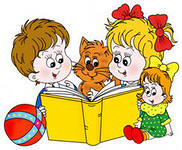 Цели проведения: Развивать у учащихся интерес к урокам «Литературного чтения», повысить образовательный уровень.Создать условия для развития и реализации познавательных и творческих способностей учащихся.Расширить кругозор учащихся; Воспитывать интерес и любовь к чтению, бережное отношение к книгам, пробудить интерес к каждодневному чтению.Задачи предметной недели:Привлечь всех учащихся для организации и проведения недели.Провести е мероприятия, содействующие развитию познавательной деятельности учащихся.Развивать интерес учащихся к чтению и художественной литературе.Способствовать повышению образовательного уровня.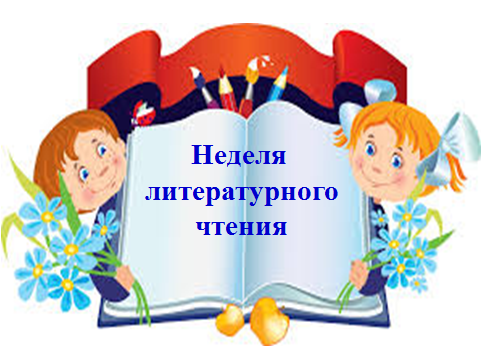 ПЛАН ПРОВЕДЕНИЯ МЕРОПРИЯТИЙДень неделиКлассМероприятияОтветственныеПонедельник20 ноября1 - 4 класс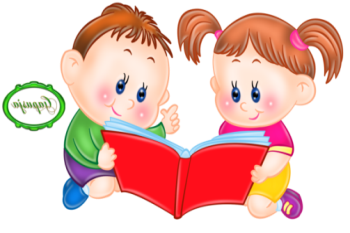 Литературный марафон «Кто много читает, тот много знает».Безруких В.В.Вторник 21 ноября1 – 4 класс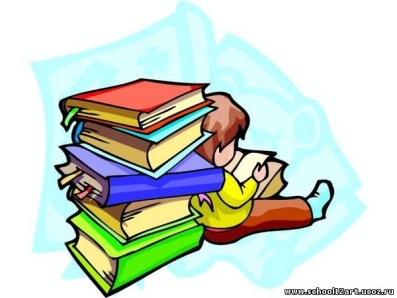 Познавательная игра «Путешествие по сказочной стране».Бочарова Е.А.Среда22 ноября1 класс2-4 класс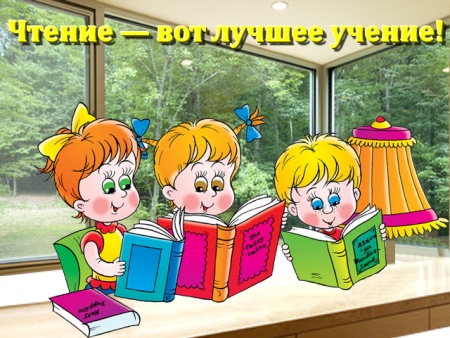 Викторина «В гостях у сказки»Конкурс скороговорок «Быстроговорилки»Кухарчук Г.М.Четверг23 ноября1 – 4 классКонкурс рисунков «В стране литературных героев». 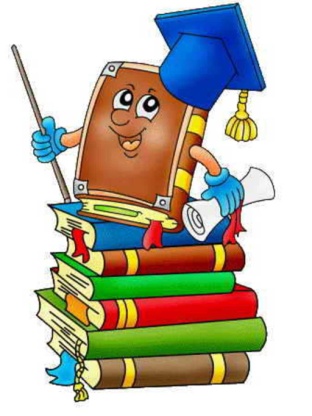 Бочарова Е.А.Пятница24ноября1 – 4 классКонкурс чтецов «Зимушка – зима»Закрытие недели литературного чтения.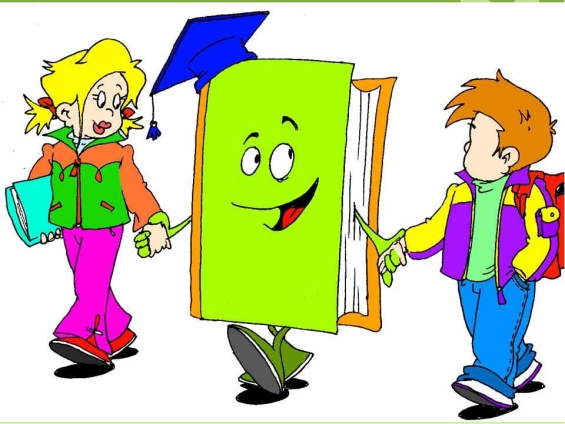 Подведение итогов.Безруких В.В.Бочарова Е.А.Кухарчук Г.М.